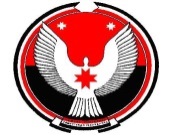 АДМИНИСТРАЦИЯ МУНИЦИПАЛЬНОГО ОБРАЗОВАНИЯ «Карсовайское»«КАРСОВАЙ »  МУНИЦИПАЛ КЫЛДЫТЭТЛЭН АДМИНИСТРАЦИЕЗПОСТАНОВЛЕНИЕс. Карсовай22 января 2016 года                                                                                                        № 4«Об утверждении плана по проведению профилактических мероприятий попредупреждению пожаров на территорииМО «Карсовайское» на 2016 год»В соответствии с Федеральным законом № 69-ФЗ от 21 декабря 1994 года «О пожарной безопасности»,  распоряжением Правительства Удмуртской Республики от 20 июля 2015 года № 713-р «О проведении пожарно - профилактических мероприятий» ПОСТАНОВЛЯЮ:1. Утвердить план по проведению профилактических мероприятий по предупреждению пожаров на территории муниципального образования «Карсовайское» (Приложение № 1);2. Разместить на официальном сайте Администрации муниципального образования «Карсовайское» в сети Интернет;3. Контроль за исполнением постановления оставляю за собой. Глава муниципального образования «Карсовайское»                                                    А.С. КолотовУтверждено Постановлением Главы  МО «Карсовайское»№ 4 от 22.01.2016 годаПЛАНпроведения профилактической работы по обеспечению пожарной безопасности с населением на территории МО «Карсовайское» на 2016 год№п/пПеречень мероприятийСрокиисполненияОтветственные за организацию и проведение мероприятий1. Проведение подворных обходов и бесед с жителями по пожарной безопасности с раздачей памяток по предупреждению пожаров в быту.В течении годаКомиссия общественного контроля2.Проведение рейдов по социально неадаптированным группам населения и неблагополучным семьям. В ходе рейдов провести инструктажи (выявление нарушений ПБ и их устранение) ,  беседы по пожарной безопасности с раздачей памяток и наглядной агитации по предупреждению пожаров в быту, в том числе провести воспитательную работу с подростками по предупреждению и профилактике пожаров по вине детей (детские шалости с огнем)В течении годаКомиссия общественного контроля3.Организовать проведение профилактических мероприятий по предупреждению пожаров, в том числе по недопущению поджогов сухой травы, стерни, мусора и отходов производства на территории поселения, садово-дачных участков.В течении периодаКомиссия общественного контроля4.Организовать обучение населения мерам пожарной безопасности, в том числе через средства массовой информацииВ течении годаКомиссия общественного контроля